WNIOSEK O PRZYJĘCIE DO KLASY DRUGIEJ (SEM. III) LICEUM OGÓLNOKSZTAŁCĄCEGO DLA DOROSŁYCH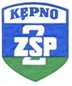 w Centrum Kształcenia Ustawicznego w Kępniew Zespole Szkół Ponadpodstawowych Nr 2 w Kępnie na rok szkolny 2024/2025Wyrażam zgodę na przetwarzanie danych osobowych zawartych w podaniu do realizacji procesu rekrutacji, zgodnie z ustawą z dnia 10 maja 2018 roku o ochronie danych osobowych (Dz. Ustaw z 2018, poz. 1000) oraz zgodnie z Rozporządzeniem Parlamentu Europejskiego i Rady (UE) 2016/679 z dnia 27 kwietnia 2016 r. w sprawie ochrony osób fizycznych w związku z przetwarzaniem danych osobowych i w sprawie swobodnego przepływu takich danych oraz uchylenia dyrektywy 95/46/WE (RODO).…………………………………………………..  (podpis kandydata)DANE OSOBOWE KANDYDATADANE OSOBOWE KANDYDATADANE OSOBOWE KANDYDATADANE OSOBOWE KANDYDATADANE OSOBOWE KANDYDATADANE OSOBOWE KANDYDATAImięDrugie ImięNazwiskoDataurodzeniaMiejsceurodzeniaPESELADRES ZAMIESZKANIA KANDYDATAADRES ZAMIESZKANIA KANDYDATAADRES ZAMIESZKANIA KANDYDATAADRES ZAMIESZKANIA KANDYDATAGminaMiejscowośćUlicaNr domu/Nr mieszkaniaKod pocztowyPocztaAdres e-mailTelefon kontaktowyDANE OSOBOWE MATKIDANE OSOBOWE MATKIDANE OSOBOWE MATKIDANE OSOBOWE MATKIImięNazwiskoDANE OSOBOWE OJCADANE OSOBOWE OJCADANE OSOBOWE OJCADANE OSOBOWE OJCAImięNazwiskoDOKUMENTY DOŁĄCZONE DO WNIOSKUDOKUMENTY DOŁĄCZONE DO WNIOSKUDOKUMENTY DOŁĄCZONE DO WNIOSKUDOKUMENTY DOŁĄCZONE DO WNIOSKUżyciorys/ CVżyciorys/ CVświadectwo ukończenia zasadniczej szkoły zawodowejświadectwo ukończenia zasadniczej szkoły zawodowej3 fotografie podpisane imieniem i nazwiskiem3 fotografie podpisane imieniem i nazwiskiemJęzyk obcy w zasadniczej szkole zawodowej